	zz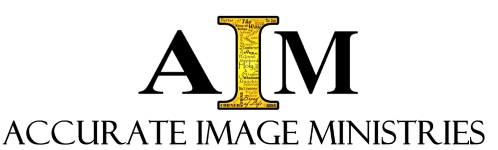 